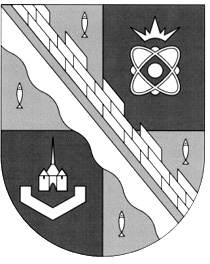 администрация МУНИЦИПАЛЬНОГО ОБРАЗОВАНИЯ                                           сосновоборский городской округ ЛЕНИНГРАДСКОЙ ОБЛАСТИПОСТАНОВЛЕНИЕот 10/10/2013 № 2554О внесении изменений и дополнений в постановление администрацииСосновоборского городского округа от 29.07.2011 № 1318«Об утверждении критериев и показателей эффективности и результативности деятельности муниципальных учреждений и их руководителей»В целях реализации Указа Президента Российской Федерации от 07.05.2012 № 597 «О мероприятиях по реализации государственной социальной политики», Программы поэтапного совершенствования системы оплаты труда в государственных (муниципальных) учреждениях на 2012-2018 годы, утвержденной распоряжением Правительства Российской Федерации от 26.11.2012 № 2190-р, Приказа Минтруда России от 29.12.2012 № 650 «Об утверждении плана мероприятий (дорожной карты) «Повышения эффективности и качества услуг в сфере социального обслуживания населения (2013-2018 годы), Постановления Правительства Ленинградской области от 15.06.2011 № 173 «Об утверждении Положения о системах оплаты труда в государственных бюджетных учреждениях Ленинградской области и государственных казенных учреждениях Ленинградской области по видам экономической деятельности» (с изменениями),  Постановления администрации Сосновоборского городского округа от 30.06.2011 № 1121 «Об утверждении Положения о системах оплаты труда в муниципальных бюджетных учреждениях и муниципальных казенных учреждениях Сосновоборского городского округа по видам экономической деятельности» и приведения в соответствие постановления администрации Сосновоборского городского округа от 29.07.2011 № 1318 «Об утверждении критериев и показателей эффективности и результативности деятельности муниципальных учреждений и их руководителей», администрация Сосновоборского городского округа   п о с т а н о в л я е т: 1. Внести изменения и дополнения в постановление администрации Сосновоборского городского округа от 29.07.2011 № 1318 «Об утверждении критериев и показателей эффективности и результативности деятельности муниципальных учреждений и их руководителей»:	1.1. Утвердить критерии и показатели эффективности и результативности деятельности муниципальных учреждений и их руководителей по видам экономической деятельности (Приложение № 1).	1.2. Утвердить Положение о порядке, сроках и форме отчетности о выполнении показателей деятельности муниципальных учреждений и их руководителей (Приложение № 2).            1.3. Утвердить Отчет о выполнении целевых показателей эффективности и результативности деятельности муниципального учреждения и их руководителей (Приложение № 3).2. Общему отделу администрации (Тарасова М.С.) обнародовать настоящее постановление на электронном сайте городской газеты «Маяк». 3. Пресс-центру администрации (Арибжанов Р.М.) разместить настоящее постановление  на официальном сайте Сосновоборского городского округа.	4. Настоящее постановление вступает в силу с 01.01.2014.5. Контроль за исполнением настоящего постановления оставляю за собой.Первый заместитель главы администрации                                                                    В.Е.Подрезов                                    Исп. Дикамбаева В.А.; ПТСОГЛАСОВАНО: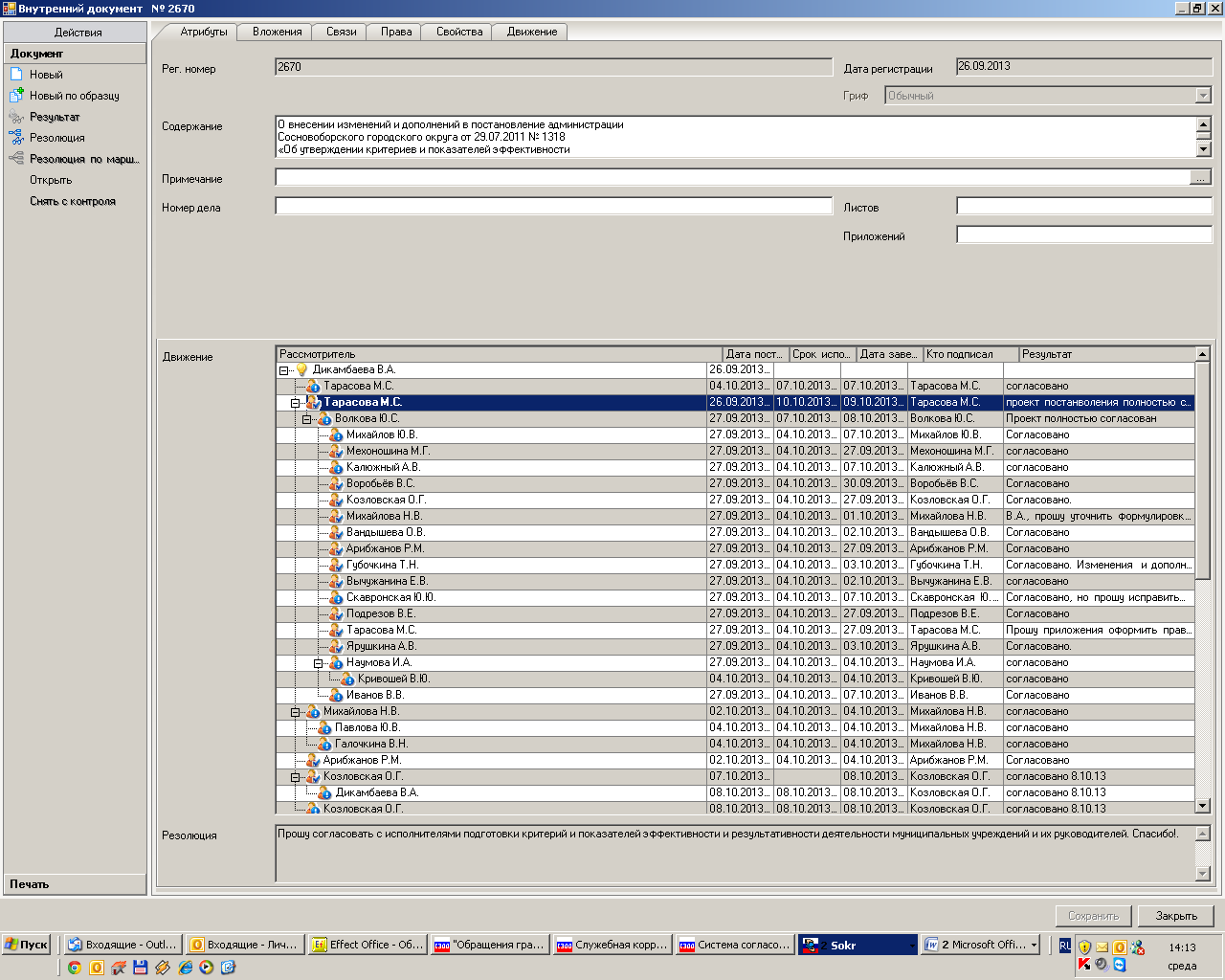 Общ.о., КФ, ЦБ, КО, КСЗН, КУМИ, КАГиЗ,  Пресс-центр		отдел культуры, отдел ФКСиМП, отдел кадров и спец. раб.утвержденЫ                      постановлением администрации                          Сосновоборского городского округаот 10/10/2013 № 2554 									 		(Приложение № 1)Критерии и показатели эффективности  и результативности деятельностимуниципальных учреждений и их руководителейI. Основная деятельность учрежденияКритерии и показатели для  учреждений общего образованияутверждено                      постановлением администрации                          Сосновоборского городского округаот 10/10/2013 № 2554 									 		(Приложение № 2)Положениео порядке, сроках и форме отчетности о выполнении показателей деятельности муниципальных  учреждений и их руководителей1. Настоящее Положение устанавливает порядок, срок и форму отчетности о выполнении показателей деятельности муниципальных  учреждений и их руководителей (далее - Учреждение).2. Отчетность о выполнении целевых показателей эффективности  и результативности деятельности Учреждения представляется главному распорядителю бюджетных средств (далее – Учредителю) за отчетный период (на начало календарного (учебного) года, квартал, 9 месяцев, и по итогам календарного года).3.Учреждение представляет отчетность в срок до 25 числа, следующего за отчетным периодом.4. Плановые показатели оценки деятельности Учреждения за отчетный период могут устанавливаться отдельно для каждого Учреждения (утверждаются Учредителем).5. Отчетность состоит из 3 разделов:- отчет о выполнении целевых показателей эффективности основной деятельности  Учреждения; - отчет о выполнении целевых показателей эффективности финансово-экономической деятельности и исполнительской дисциплины Учреждения;-  отчет о выполнении целевых показателей по деятельности Учреждения, характеризующих кадровую политику.  6. Муниципальными учреждениями  отчетность предоставляется по форме, согласно приложению 3 к настоящему Постановлению.7. Отчет о выполнении целевых показателей эффективности  и результативности деятельности Учреждения подписывается руководителем Учреждения и скрепляется печатью.утвержден                      постановлением администрации                          Сосновоборского городского округаот  10/10/2013 № 2554 									 		(Приложение № 3)Отчето выполнении целевых показателей эффективности результативности деятельности муниципального  учреждения и их руководителейИсп. Дикамбаева В.А.                          1.2. Критерии и показатели для дошкольных образовательных учреждений             1.3. Критерии и показатели для  учреждений дополнительного образования детей (учреждения подведомственные комитету образования Сосновоборского городского округа и МАОУ ДО СКК «Малахит»)                   1.4. Критерии и показатели для  МБОУ для детей сирот и детей, оставшихся без попечения родителей  «Сосновоборский детский дом»                    1.5.Критерии и показатели для  МАУ «Центр обслуживания школ»1.6. Критерии и показатели для  школ и учреждений культуры1.7. Критерии и показатели для  учреждений социальной защиты населения(МАУ «Центр Надежда», МАУ ЦСПП «Семья»)1.8. Критерии и показатели для  учреждений СМИ (Балтийский берег)1.9. Учреждения по физической культуре, спорту, молодежной политике (за исключением учреждений дополнительного образования) МАУ СГМСЦ»1.10. Учреждение, подведомственное комитету по управлению муниципальным имуществом (МБУ «СФИ»)СМБУ «ЦИОГД»* Совокупная  значимость всех критериев в баллах по подразделам I раздела: 60 баллов               II. Финансово-экономическая деятельность и исполнительская                дисциплина учреждения (руководителя)  (для всех учреждений)* Совокупная значимость всех критериев в баллах по разделу: 20 баллов    1 балл приравнивается к 1%№№п/пНаименование показателя эффективности деятельности учреждения Критерии оценкиКоличество балловРезультат исполнения (в баллах)12345